特定金錢信託總論一般來說，會先讀完「信託法規」以後才進入「信託實務」。從這個單元開始就是信託實務的範圍，雖然整個信託實務都是由各種法規、辦法、法條形成的，總體來說大部分其實就是人造的規則。但也別太擔心，信託會有一定的邏輯與規則，只要掌握了基礎的架構，其餘瑣碎的規則靠著題目的熟悉，也可以輕易地掌握的。(注意！！ 在讀信託實務的時候，要時常想到信託的基本架構：委託人、受託人、受益人三方的關係圖喔~)信託實務的前兩大單元都是關於特定金錢信託，在考試中佔了五分之一(20%以上)的比重，是拿分最關鍵的單元。總論中關於結匯、避險、資金收受、外國有價證券等都是基礎的考題，請務必要把握住這些分數。特定金錢信託說道特定金錢信託，可能會有很多人不知道這是什麼，但如果你有看過或是聽過你爸媽買過「基金」的話，诶~其實你離特定金錢信託的距離沒有想像中那麼遠喔！投資境外基金就屬於國內最大的特定金錢信託業務，以下就讓我們來看看特定金錢信託這項國內信託業最主要也是最重要的業務吧。「XX」信託的本質在進入正題之前，先來複習一下信託的基礎概念。在信託這個專業科目中，你可能會看到很多種類的信託，例如：「金錢」信託、「有價證券」信託、「不動產」信託等等。但追究其本質，你要清楚的是「」這個括號裡面究竟放的標的是什麼。「」括號裡面代表的是信託的標的物，例如：特定「金錢」信託，它的本質就是金錢信託「不動產資產」信託，它的本質就是不動產信託。 「不動產投資」信託，則屬於金錢信託不要搞混了喔~以上所提及的各類型信託，後面的單元都會詳加介紹。但困難的點在於，你可能不清楚「」中究竟什麼是哪一種類型的標的物，這些就需要憑藉你從過去累積或未來學習的金融知識喽~以上便是簡單的複習，這是信託實務中最最基礎，也是最最容易考出來的考點之一，以後在判斷這類型的題目的時候，要看仔細信託的標的物究竟是什麼喔~特定金錢信託業務種類看到「特定」了嗎！之後看到「特定」兩字就是指委託人保留運用決定權，並約定由委託人本人或第三人對投資做出具體指示的信託種類喔。(換言之就是受託人沒有運用決定權)這個考點很重要！記起來！注：簡單分辨指定、不指定、特定金錢信託的方式，看受託人是否具備運用決定權即可受託人有運用決定權 → 指定 or 不指定受託人不具有運用決定權 → 特定特定金錢信託的主要業務在下面列出來，接下來這章的內容會都圍繞最常考的業務詳加介紹：信託資金投資國內外有價證券信託資金投資國內外基金員工持股信託及福利儲蓄信託預收款信託保險金信託資金收受在委託人交付委託的資金的時候，有以下幾點事項要注意：一次交付 or 分次交付台幣 or 外幣皆可收受 & 返還的幣別必須要相同舉例來說，王先生今天如果是用台幣進行投資，以後也是拿回台幣，幣別的收受會是相同的，不論是分期還是一次給付，幣別相同這條大原則都不會改變。這個考點雖然很小，但是考古題很常出現，要記清楚喔。關於國際金融業務分行(OBU)辦理外幣信託業務：國際金融業務分行(OBU)是指設立在我國「境內」，但客戶是「境外」的個人或是法人；其可以不受國內法規的限制，較為自由，例如：不需要提存準備金，或是享有特定的稅制優惠。關於國際金融業務分行(OBU)的考點，如下所述：目前我國有開放國際金融業務分行從事外幣信託業務，外幣！外幣！外幣！不能是台幣信託，因為台幣的業務必須受到主管機關的監理。對於分支機構，原則上只限於收受信託財產，運用、管理還是屬於信託業務專業部門。業務應帳列國際金融業務分行，並另行附註方式接露於總行所設立的信託業務專責部門的財報中喔。結匯規定「結匯」就是指買賣外匯，例如：王先生要到美國去玩，於是跑到銀行把台幣換成美金，講白來說這就是結匯的一種喔。結匯時有可能會需要申報央行，且會有額度的限制，接下來我們將整理出關於信託業務辦理跟外匯有關係的業務的時候，會涉及到結匯的規定：還是回到信託的基本概念，是以受託人的名義處裡信託事務，而非以委託人的名義，結匯的概念亦同，也是以受託人的名義處裡結匯的業務事項，而不是以委託人喔(再次強調！)關於結匯的額度，是屬於主管機關核准直接投資或證券投資，所以境外基金機構總代理人(包括投信、投顧、證券、信託業)是用新台幣收付境外基金款項的結匯申報不記入總代理人、投資人(委託人)當年的結匯額度。匯率避險只要是有國外資產(境外基金、外幣等)就會有匯率風險，而在進行國外資產交易時，受託人仍是使用受託人自己的名義進行避險交易的，在相關管理辦法中有規定，只能用以下4種衍伸金融商品工具，( 注意！並沒有期貨工具！看到期貨一定是錯的 )，至於這幾個衍伸性金融商品由於內容比較複雜，要解釋的話要花上許多時間。我相信也很少同學想知道這些是什麼，但別擔心，就算各位不想面對，也會在衍生性金融商品銷售人員資格測驗(九張基礎金融證照)遇到這些題目，到時候在那邊會有非常詳細的介紹，在信託裡還是跳過吧！各位只需要知道項目名稱就好了，以下開始介紹4種能用來避險的衍伸性金融商品項目：新台幣與外幣間匯率選擇權交易新台幣與外幣間換匯交易新台幣與外幣間換匯換利交易央行另有函釋，也可以選擇選擇遠期外匯交易，信託財產評審委員會信託業法規定應設立信託財產評審委員會，規範信託財產必須每3個月評審一次，且要報告董事會，注意是董事會！以這個模式推論可得(有沒有像數學證明阿~)這是事後審查制：會員至少5人，最多9人，不得由具信託財產運用決定權的主管擔任，這是為了避免球員兼裁判的狀況發生，且信託業務部門的主管擔任委員比例需低於總人數1/2；此評審委員會的組織與規範是由信託公會訂定的，不是主管機關喔~這點要注意。決議應有過半數委員出席，出席委員過半數之同意(普通決議：1/2 , 1/2)審查的目的及方式：主要的目的是看信託財產的運用是否具有遵守法令與信託契約約定，而審查的方式依照業務的不同而有所區別：不具運用決定權之信託(如：特定金錢信託)：是由專賣部門就信託財產彙總運用概況提出報告具運用決定權之信託：依照一定的比例進行搜查，以不同的金額至少抽查5% or 5筆。 集合管理運用帳戶：就個別帳戶來審議運用於國外有價證券接下來要藉少幾個主要的特定金錢信託業務，先是「特定金錢信託投資國外有價證券」，銀行辦理此項業務，除固定的金管會許可外，因為涉及「國外」兩字，所以還需要經中央銀行核准。注：未來不管在信託的哪個單元，只要看到「國外」、「境外」等非國內的字眼時，都可以注意一下是否與「中央銀行」有關。所以當題目中有出現國外或境外的相關產品(例如：境外結構型商品、境外基金等)都可以先看選項中是否有「中央銀行」，大概有八、九成的機會是正確答案。算是個小技巧喔~委託人資格關於委託人的限制，只有以下的限制喔，要注意的是國外以及大陸地區的人民規定要記熟喔！本國自然人、領有臺灣居留證、外僑居留證或是外交部核發相關身分證件之外國自然人。本國法人或經我國政府認許之外國法人。經許可來臺，並依照金管會規定在國內銀行開立新台幣存款帳戶(也就是新台幣特定金錢信託)或外匯存款(也就是外幣特定金錢信託)之大陸地區人民。注：所以並不是所有大陸地區的人民都不允許喔，只要有經過正當程序辦理一切程序的人就可以具備信託委託人的資格喔！未來的題目會有許多跟「大陸地區人民是否可以XXX」有關，這部分的題目要釐清觀念喔，要不然很容易搞混。得投資標的範圍依不同的身分會有不同的投資標的 (例如：有錢大戶跟普通散戶的可投資標的範圍必然不同)，只要掌握一些基礎的概念就能比較容易把握這個部分喔，基本概念如下所述：若是大戶、專業機構，這樣的話可投資的標的範圍會比較廣一些、規範也會比較寬鬆一些(因為大戶跟專業機構砸的錢比較多、雇用的經理人比較專業、經驗比較豐富)。若是一般投資人(就是散戶)，為了保護這些散戶，投資範圍就會受限，規範也會比較嚴格 (散戶的錢比較少，投資經驗相對比較少、專業度普遍較專業的經理人低)。專業投資人：專業機構投資人：信託業、投信投顧、票金、銀行保險、退休基金、期貨商、券商等。法人、基金：資產5000萬以上。高資產戶：資產3000萬以上，並具並具備金融專業知識或交易經驗注：專業投資人可投資的範圍也較廣，包含了衍伸性金融商品、大陸地區有價證券等。非專業投資人：只要不是專業投資人，就屬於非專業投資人(二分法~很簡單的)，因為要保護這些非專業投資人，所以只要記住不能投資的項目就好：因為「非專業」，所以不能投資太複雜、太困難、風險太高的： 私募境外基金	衍伸性金融商品		 再次證券化商品及合成行證券化商品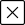 因為是投資「外國」，所以本國和敵對國家也不行： 本國企業赴外國發行之有價證券		 涉及大陸地區或是港澳地區有價證券客戶和商品評估「了解客戶 (know your customers，簡稱KYC)」的評估，白話來說就是針對客戶的身份、所得、風險偏好、財務背景等進行詳細的了解與評估。在經歷過多年的金融商品投資糾紛之後，我國對於這方面的規範也漸趨完整起來，KYC便是其中的眾多要求之一。在「非傳業投資人商品適合度規章應遵循事項」有以下考點：信託業界定商品風險等級前應確認下列事項：商品之合法性、投資風險報酬之合理性、投資假設、受託投資之適當性及有無利益衝突之情事，以上這些都是屬於前提性的項目，至於實際評估商品風險等級，則要考量商品特性、保本程度與商品期限等。信託業辦理客戶風險承受等級分類與商品風險等級適合度之事配評估作業時，如有下列情形應予以婉拒：(1) 客戶拒絕提供相關資訊、(2) 客戶要求購買超過其風險承受等級之商品其餘的規範推介規定不得向不特定多數人推介買賣外國有價證券；但是對於已簽訂信託契約之特定委託人，得就特定投資標的以當面洽談、電話或電子郵件聯繫、寄發商品說明書之方式進行推介；不過即使是特定委託人，但若是交易頻率太低、年紀太大、有重大傷病的非專業投資人也不能推介給他們喔~所提供之商品說明書等資料，僅得於特定營業櫃檯放賣，也不能隨意寄發給一般大眾財產與交易報告信託財產目錄每年至少1次做成信託財產目錄並編製收支計算表交易報告書若從事交易結構型商品，須於3個營業日以內交付若是國內外有價證券或短期票券，要於交易完成後2個月內交付若都不是上述兩項，則是3個月內交付對帳單若從事交易結構型商品，應每月交付若是國內外有價證券或短期票券，至少要每3個月內交付一次若都不是上述兩項，至少每年交付一次特定金錢信託業務這個單元的境外基金部分是考試中滿愛考大題組之一，在每次考試中都佔有一定比例的題目數量，非常重要。境外基金的重點都要看仔細，有許多較瑣碎的考點會散落在內容中。結構型的題目比較少一點，算是對考生的一大福音吧！運用於境外基金境外基金是什麼呢？所謂的境外基金就是指在國外註冊、發行的基金，用外幣作為計價單位，本質上來說，境外基金也是屬於外國有價證券之一。在過去金融商品上為那麼多樣化的時代，是台灣人很喜歡的一項投資工具之一，也就是因為這個大背景，其相關的法令規範以及辦法也不少，考試中都會看到，要好好把握。基本架構過去的境外基金是透過銀行的「指定用途信託資金」的方式才得以進行投資，無形之中會產生一些資訊不對等的風險。後來改成了「代理人制度」，白話來說，境外基金公司在台必須要有一個「總代理」來進行境外基金的相關業務，例如：銷售、募集等。總代理人並可再與其他一家以上的金融機構簽訂銷售契約。故在境外基金的銷售裡，有以下的角色是需要大家先瞭解的：境外基金管理機構：白話來說就是指基金的發行與管理單位。總代理人 ：負責境外基金在台灣的募集與銷售。境外基金公司可以自己成立在台灣的分公司來負責，或是與台灣的投信、投顧、證券經紀商等簽訂總代理契約，把這些業務交由簽約公司來負責。銷售機構：負責境外基金的銷售。因為境外基金屬於投信投顧業務，信託業扮演的角色只是銷售機構這一類型的終端角色，所以和信託公會的關係較弱，反而是和投信投顧公會的關係比較深厚。 (在考試的時候一定要看清楚題目，別看到信託公會就選下去喔~) 因此信託業和總代理簽定的是銷售契約，而不是信託契約喔。此銷售契約亦可由銷售機構和總代理人、境外基金管理機構共同簽訂之。投資人：在總代理人制度下，這個境外基金投資的所有權原則上是屬於投資人的，但若是透過特定金錢信託之架構，由銀行(就是銷售機構啦)或是信託業來投資境外基金，這樣的話投資人和信託業或銀行的關係則為「信託關係」。注：上述所提及的內容有一個很常犯錯的考點，我將它整理在下面：簽訂總代理契約 → 境外基金公司 & 台灣投信、投顧、證券經紀商 簽訂銷售契約   → 境外基金公司總代理 & 信託業			   以上便是簡單的複習，這是信託實務中最最基礎，也是最最容易考出來的考點之一，以後在判斷這類型的題目的時候，要看仔細信託的標的物究竟是什麼喔~關於資格條件關於管理機構與基金的資格條件是幾乎必考的重點之一，同時也很容易背(我覺得還算容易)，下面會幫同學們加註重點記號及底線，請各位同學務必讀熟下面的內容喔！境外基金管理機構必須要符合以下的條件：成立滿2年以上者。所管理以公開募集方式集資投資於證券之基金總資產淨值超過20億美元或等值之外幣者。最近2年未受當地主管機關處分並有紀錄在案者。注：要怎麼記住以上的要點呢?有看到數字的部分都是「2」嘛。基金管理機構或其集團企業對增進我國資產管理業務有符合本會規定之具體貢獻，且經本會認可者。但基金註冊地與基金管理機構所在地為我國承認且公告者，得不受限制。(此處集團企業係指該基金管理機構所屬持股逾百分之五十之控股公司，或持股逾百分之五十之子公司，或屬同一控股公司持股逾百分之五十之子公司。)境外基金條件(我把比較重要的部分放在前面，越重要越前面)：境外基金必須成立滿1年。先有管理機構(也就是境外基金公司)才會有基金，所以說基金公司成立的時間是2年喔，要比基金本身的1年還要久，這樣會比較好記憶一點。都說了，既然是「境外」，所以不得以新臺幣計價；同時現在也不得以人民幣計價喔。為了避險並提高投資的效益，所以可以進行衍伸性金融商品的交易，但是佔總體基金的比率不可以超過40%；並且不可以投資風險屬性偏高的黃金、商品現貨與不動產這三項。國內投資人投資金額佔個別境外基金比率，原則上來說不可以超過50%以及投資於中華民國證券市場的比率也不可以超過50%。這樣其實也合理，要不然就不叫做「境外」基金了，會更像是「國內」基金呢。境外基金投資大陸地區證券市場之有價證券占該境外基金總投資之比率，不得超過10%。境外基金已經基金註冊地主管機關核准得以向不特定人募集者。條件裡並不包括：需要通過信用評等！注：以上的重點越前面越常考，要注意的重點是數字、比率的部分，有很多數字雖然是死的(人為定出來的)但如果細細品味的話，其實有些比率是有邏輯性的，只要去記那些真的找不出邏輯關聯的數字或比率，例如：以後也會很常出現的40%。銷售前的規範：如同前面提到的，信託業是以特定金錢信託投資境外基金時的角色是屬於銷售機構，所以下面的規範都是與銷售層面有關係的規範：應製作投資人須知及公開說明書中文譯本予投資人，範本由投信投顧公會訂定(特別注意，是公開說明書；更加注意！是投信投顧公會！)。銷售機構應將自境外機構或總代理人收取之報酬、費用及其他利益告知投資人。總代理人及銷售機構，應充分知悉並評估客戶之投資知識、投資經驗、財務狀況及承受投資風險程度。應以顯著方式餘營業櫃檯標是的事項：銀行辦理信託業務，應盡善良管理人之注意義務及忠實義務。信託財產經運用於存款以外之標的者，不受存款保險之保障。銀行不單保信託業務之管理或運用績效，委託人或受益人應自負盈虧。廣告與促銷規範：在進入以下主題前，要把主要的大方向先記住，後面的細項就比較容易理解了喔。大原則就是：保守、謹慎並且避免產生糾紛；基本的精神就是：不能做出任何的明示、暗示，讓投資人誤以為這個投資一定賺，也不能毫無顧忌地大肆做廣告宣傳，然後吸引了一堆不懂金融商品風險的投資人入坑。總之就是保守並且低調行事就對了！內容如下：不得使人誤信投資能夠保證本金之安全或保證獲利。不得提供贈品或其他利益來勸誘他人購買境外基金。不得為境外基金績效之預測(要特別注意！連預測都不行喔！)。不得涉及對新臺幣匯率走勢之臆測 (注意這個考點，連考過一年的筆者都留有印象就知道這裡有題目)。總代理人或銷售機構為境外基金之廣告、公開說明會及促銷，總代理應於事實發生後10日內向投信投顧同業公會(不是信託公會喔~)申報；所以是可以做廣告的，但是不能誇大不實，然後要記得申報。(還記得大原則嗎，廣告可以做，只要低調就好。)交易的規範在進行各個信託交易的時候，有以下幾點事項要注意：關於費用的收取：信託業可收取的包含：轉換手續費、信託管理費。另外，信託業作為一銷售機構，還可以獲得所謂的「通路報酬」，包含了：申購手續費分成、經理費分成、銷售獎勵金、行銷贊助或教育訓練。關於交易紀錄的憑證：受託人收受信託資金之後，可發給信託憑證 (不是受益憑證喔，別搞混了)。除於信託契約、交易報告書或對帳單載明受益權以外，不得製作交付受益權證書、受益證券、受益憑證，以免造成誤會為有價證券；為什麼呢？因為境外基金並不是國內的這些機構發行的，所以信託業提供的指示屬於「交易明細紀錄」這類性質的東西而已，例如向是基金存摺，就是不能給受益憑證。境外基金因故終止或暫停在國募集及銷售，以單筆的方式投資者，得按原訂契約繼續持有；原以定期定額方式投資者，得按原訂契約金額繼續投資，為不得增加扣款日期或提高扣款金額。運用於境外結構型商品結構型商品其實就是指一個固定收益商品(例如：零息債券)加上一個衍伸性金融商品所組合而成，屬於比較複雜一些的金融商品，在信託討考試裡不用太過在意它內部詳細的架構設計，只要把一些業務規則記熟就可以了。由於它的複雜性，許多的投資人並不是真正了解這項商品，導致了2008年到2009年之間各類雷曼兄弟的連動債事件爆發，讓世界各的不少的投資人損失慘重，於是台灣主管機關在2009年制定了「境外結構型商品管理規則」，對於結構型商品的銷售進行更加嚴格的管制與規範。商品的審查和銷售計價的幣別以歐元、美元、新加坡幣、港幣、澳幣、紐西蘭幣、加幣、英鎊及日圓為限，注意！不含韓圜喔。需要接露的風險信託業辦理特定金錢信託業務投資資本類別的商品，有三種風險種類需要接露，包含考題中最常考的基本風險，另外還有不同商品風險與信用連結型商品風險。如果對金融工具不熟悉的同學可能會對這些風險的定義比較苦手，不是很容易記得清楚。下面我會把它整理一下，讓同學比較好記一些，在考試的時候要把握住關鍵字詞來判斷是哪一類型的風險喔：基本風險必定具有的風險	流動性風險：就是指賣不掉的風險 (贖回時無法保證成交的風險)。事件風險及交割風險。跟「境外」有關係	匯兌風險及國家風險。跟「債券」有關係	最低收益風險：可能的最低收益就是損失全部的本金和利息。委託人提前贖回的風險：這一類的商品若有保本保息的規定，通常是於「到期」時，所以如果投資人提前贖回，是不保本的，有可能會損及本金。利率風險及信用風險：跟債券有關係的商品就一定會伴隨著利率風險和信用風險，在保本保息的部分是由發行機構或是保證機構來承諾的，並不是受託銀行喔。記得當初雷曼兄弟銀行就是屬於發行機構，所以它的破產對其發行的結構性商品才會有如此毀滅性的打擊。不同商品風險	包含：	本金轉換風險、通貨膨脹風險、再投資風險及閉鎖期風險信用連結型商品風險包含：	無法履行債務風險、破產風險及重整風險運用於境外結構型商品在信託法規的部分有一篇是在講關於稅的單元，這裡接著要說的是實務中會考到的稅賦部分，難易度也算是比較容易的，別太擔心。信託業的稅營業稅：信託業的手續費收入須要繳納營業稅。印花稅：以信託申請書代替信託手續費收入憑證者，信託業者應依法報繳印花稅。投資人的稅自然人：投資國外有價證券所發生的境外所得，免納所得稅，但在最低稅負制實施之後，這一類的境外所得還是須計入基本所得額。法人：總機構在我國的營利事業，對於信託收益應課徵營利事業所得稅。預收款信託所謂的信託預收款是指消費者基於對廠商的信賴，進而預先給付廠商之消費款項，例如：某些知名的連鎖超商推出的儲值卡或是咖啡計杯服務，即是預收款。由於這樣的放是越來越便利與普及，不時也會傳出消費糾紛，所以近幾年來主管機關對於預收款項的管理業見趨嚴格。其餘的規範預收款是一種預先付款後再進行消費的款項，實務上包含了：禮券、電子點數、生前契約等。通常採用自益信託的方式，也就是服務提供者作為委託人同時也是受益人，若委託人、些業等其他原因無法履約時，信託財產之受益全依約定歸屬於未被履約之消費者。重要規定商品服務憑證 (禮券、儲值卡、預付卡等)在存續期間至少為1年以上。不得從事具有投資風險的運用。生前契約信託強制規定將75%的款項交付信託，若是發行禮券，則是依發行面額全額交付信託。預收款信託契約存續期間到期日1個月信託業應與廠商完成續約。廠商所收取的預收款至少按月逐筆結算造冊後，最遲於次月底前交付信託。企業員工持股信託這個單元是信託實務中最簡單的單元，要把目標訂為本單元分數全拿喔。企業員工持股信託主要的題目會集中在持股會、代表人以及員工三者的角色上，還記得之前有請各位熟記的「委託人、受託人、受益人三者關係圖」嗎，這裡的題目會繞著這章關係圖打轉喔。還有要格外注意的是稅負的部分，不管是哪個單元的稅負都是考試比較常出錯的部分，請各位考生要多加留意。概念與架構我國的企業員工持股信託是1990年時由中國信託投資公司(中國信託商業銀行的前身)參考美國的員工持股制度及日本的從業員持株信託制度所設計而成的。開辦之初僅限國內第一類上市公司(現在已經刪除分類了喔)員工為開辦對象，後來主管機關才將適用對象擴大到現在的範圍。接著先介紹基本概念，跟之前的單元一樣，把握住基礎的概念之後，各類型的衍伸題目就比較容易解題了。基本的概念就是：企業內的員工每個月都會從薪水中固定提撥資金信託給受託人，然後再由受託人集合運用投資於該企業的股票，其中獲得的收益再依比例回饋給員工。這裡面的要素可以參考下方企業員工持股信託三方關係圖，以下重點考試中都會看到，要好好把握。注：此圖與原本的信託三方關係圖不同的關鍵點在「受託人」與「受益人」。員工持股信託是自益信託，所以受託人與受益人是同一人。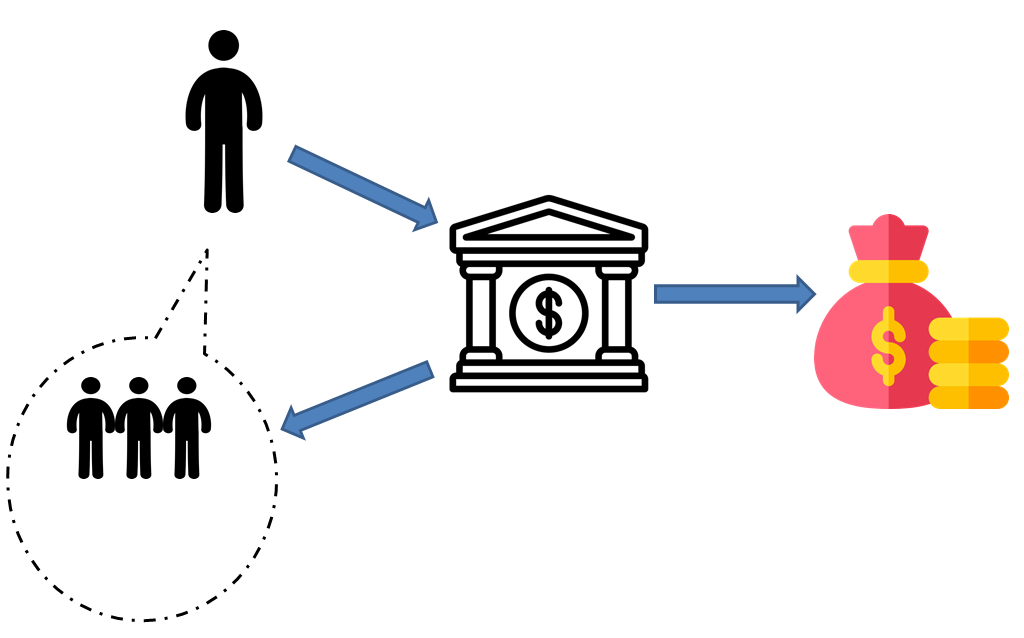 角色A：員工持股會員工屬於委託人兼受益人的角色(也就是自益信託啦)，本來應該各自與信託業簽訂信託契約的，但是實務上這樣操作的話程序實在多到太磨人了，於是就創造了「員工持股會」這種類型的團體，並選出持股會的代表人，最終再由這位代表人與信託業(通常是指銀行的信託部門)簽訂信託契約。員工持股會的目的簡單來說就是為了簡化員工持股信託的眾多程序而生的團體，持股會的代表人就類似於選出一個人代表全體執行這些繁瑣的工作。所以員工持股會的性質是屬於一種「非法人的任意團體」，是由全體委託員工所組成，但並不具法律上的人格特性，所以無法成為契約的當事人。持股會的員工與受託銀行才是真正的「信託關係」當事人，持股會與代表人指是屬於信託關係中的「關係人」。持股會代表人(契約關係人)：白話來說就是代表員工與信託業簽訂契約，並負責處理信託事務的指示、確認與協議等繁瑣工作，例如：關於公司提撥的獎助金，需要跟公司協訂出一套完整的獎勵條款與規範以及提撥的比例，這一部分也是由代表人跟公司簽訂協議書。持股會會員/員工(契約當事人) ：需為公司編制內的員工，也是真真正正的委託人與受益人，需要自負盈虧。另外值得注意的是員工雖可以依意願自由申請加入，但加入與退出持股會時都需要代表人審核通過才行。角色B：信託業信託業為受託人，員工持股信託性質上屬於金錢信託、自益信託、準集團信託。其所要擔負的義務在前面單元都有提到，這裡就不再多家贅述。注：這裡會有一種類型的題目是：「企業員工持股信託是屬於哪一種類型的信託？」如果答案有「金錢信託、自益信託、準集團信託」的話，選起來就對了。一般比較常考的是自益信託的概念，別記錯了喔。信託資產的範圍，包括：薪資提存金：因為這筆錢是員工自掏腰包所產生的資產，而且還只能用於投資原公司，所以是自由加入。關於提撥的金額，原則上是固定的，但還是可以隨時額外追加提存金額喔。年終獎金、特別提存金、紅利提存金。現金增資認股提存金：這個情況是指若遇到公司要現金增資，員工可以特別另外追加提存金來認購公司的股票，在信託的觀念哩，此時享有該新股認購權利之名義是則為「員工持股信託專戶」。特點與優點：基本上就是鼓勵員工成為公司的股東，以求在利益一致的情況下一起為公司奮鬥打拼，有下列會考出來的優點：穩定公司的股權，健全企業經營。促進員工的向心力，提高經營績效。降低員工的流動率，減少訓練成本。促進勞資雙方的關係和諧。實務的規定企業員工持股信託在上述的前提架構之下，與一般的金錢信託的結構相近，但其實務上的規定則有其獨特之處，下面我們來介紹關於企業員工持股信託的實務相關規範有哪些：信託契約員工持股信託契約的計載是向：前面的單元就有提到過了，這裡主要常考出來的考點是：不得為收益之保證。退出時的處理作業：需注意這些投資的所有權都是員工的，所以當員工離職、退休、死亡、被解雇( 不包含留職停薪 )時，會需要結算、返還給員工，有一部份企業在員工離職時也能夠動用，規定不一。中途退出時，需要經過持股會代表人審核通過，信託財產的返還得以財產運用現狀或是現金返還，甚至可以部份股票、部分現金，是極具彈性的規則，並得以直接轉入員工個人在集保公司開立之帳戶。如果委託員工於信託期間死亡的話，信託財產是歸屬於委託人的繼承人(這不是生存保險，不是無效)。信託契約的終止原因，包含：不符合運用績效、公司解散、被合併或是下市、員工持股會解散等原因，但要釐清一個概念：個別員工的死亡會讓該員工的信託關係消滅(信託財產歸屬於繼承人)，但是並不影響全體信託契約的存續。需要接露的風險既然是投資於原公司的股票，就可以推理出來，能夠辦理員工持股信託的公司僅限於：(全額交割股外的)已上市櫃公司及其尚未上市櫃的企業集團公司。帳戶則是以「受託財產信託專戶」的名義來進行登記的的，非登記於持股會或是公司。並採用「集合運用、分別管理」的方式，分別管理的道理就不多說了，集合運用是為了提高資金運用的效率。採用「滾入平均成本法」來進行投資，當投入金額固定時，股價若低，買入的股數就比較多，平均的持股成本則變低；相反的，當股價升高時，能夠買入的股數就會減少，但是整體的持股價值卻是往上升的，這就是定期定額的概念，當分散投資時間點，也就可以分散投資風險，適合長期投資。每個月底結算，而且會以實績分配，也就是說多賺就分多一些，少賺就少分一些。然後是依委託人所提撥的信託資金比例計算來分配信託利益。議決權的行使：在員工持股信託的架構下，員工會成為公司實質上的股東，但是中間卻透過一個信託帳戶來持有股票，如此一來，股東會招開時會有哪些影響呢？依持股會代表人的書面指示，由受託人代表出席股東會，並行使議決權，但是這個議決權不能分割行使，例如：1000股(台灣所謂的一張股票就是1000股)不能拆成600股、400股這樣來投票，而且受託人不能成為董監的被選舉人。假如遇到董監改選的時候，可支持2人以上的候選人。賦稅員工持股信託對員工來說並無特別的功效，因為不論是公司憶起提撥的獎助金還是信託財產收益，都會再當年度就計入所得。關於公司當年度所提撥的獎助金，因為最終是由員工受益，所以將獎助金視為員工當年度的薪資所得，需要計入員工當年度的所得來進行結算申報。企業員工持股信託所產生的信託收益，是由信託財產專戶受配領取之後，應納入受益人之當年度所得予以課稅，這就是「實質課稅原則」的精神。假如遇到信託關係終了的情況，員工拿回信託財產要怎麼辦呢？這個信託當初本就是從員工薪水提撥之後去做投資的，也就是說當初領到薪水的時候，就已經被計入薪資所得中了，換句話說就是該課的稅早就已經課過了，只是後來轉化成信託財產，現在要再轉換回來罷了，所以是屬於將財產回復原狀的移轉行為，不予課稅。注：再次做個區分，有「多賺」的話，就會有「額外的利益分配」。這種情況的前提下，就會有所得稅的問題產生；信託關係終了，只是「物歸原位」而已，中間並無額外利益，故不需額外課稅。注：以下是企業員工福利儲蓄信託與企業員工持股信託的比較：有價證券信託這個單元也是信託實務中比較簡單的單元，題目占比也比較少一點，目標也是要把這一部分的分數都拿到手喔。有價證券信託題目占比比較大的區塊是有價證券的借貸，這一部分的基礎概念只要區分清楚，分數會比較容易拿到手。再來是比較值得注意的考點是股權轉讓申報的部分，這一部分的規定比較繁雜系所，但是它是依循一訂的邏輯訂立的，只要清楚它的邏輯就比較容易搞懂了。概念與架構還記得信託實務第一張開頭提到的信託本質嗎？還記得各種各樣的「XX信託」嗎？當遇到沒聽過的信託類別時，先看看它的標的物(也就是「XX」的部分)是甚麼就會比較有方向了，如同本章節：有價證券信託，當交付的信託財產是有價證券時(標的物是有價證券)，就是有價證券信託。切記「XX」就是交付信託的標的物，所以金錢信託就是交付金錢，不動產信託就是交付不動產，信託之後的處分方式並不影響這個信託的名稱，所以交付金錢之後，受託人拿去投資有價證券，原本的金錢信託並不會變成有價證券信託，它依舊還是金錢信託。在這個單元過後，還會出現各式各樣的信託，但只要抓住個別信託的獨特之處以及整個大架構，基本上分數不會拿得太辛苦的，接著先介紹基本概念： 有價證券的定義為了方便管理以及規範現有的有價證券相關交易，我國的證券交易法第六條中對於有價證券的種類有清楚的定義和列舉，所以在許多的法令裡時常會看到「投資於證券交易法第六條之有價證券」這一類的文字；雖然理論上有價證券的類別不只這些，但是以考試的角度來說，各位考生還是要記清楚以下這些類別：常見的：公債(政府債券)、股票、公司債、受益憑證、認股權證、認購權證。罕見的：新股認購權利證書、新股權利證書；稍微說一下這兩個東西的特點，基本上來說，公司的資本額是要登記的，若是有變更的話也需要申報，所以公司不行也不會經常的印製股票(資本額會變動)，就跟不能一直印鈔票一樣。在股票還沒印製之前就會先發給投資人XX權力證書這一類的東西，就像上述的新股認購權利證書、新股權利證書或是換股權利證書等等，這些都是屬於有價證券，是可以進行買賣交易的，並且表彰的意義其實就跟實際擁有股票一樣。不論記名與否都沒有影響，都可以成為信託的標的；只是無記名的話就不能做信託公示。類別因為運用有價證券的方式各不相同，所以有價證券信託分為三種類型：管理型有價證券、運用型有價證券、處分型有價證券。這三種類型的有價證券各有其特點，讓我們看看以下的表格：注：這裡會有一種類型的題目是：「請問【描述特點…】是屬於哪一種類型的信託？」一般選項中都會有「管理型有價證券、運用型有價證券、處分型有價證券」這三個加一個亂寫的，這時候各位考生就需要依照這三個類別的特色來判斷題目中描述的有價證券信託類型為何者。所以上面的表格要看仔細一些，別記錯了喔。有價證券的借貸(借券)一般俗稱「借券」，也就是借入股票的意思。借券跟信用交易中的融券是不同的東西，融券是「手中雖然沒有現股，但是看跌股市時，借股票來賣」而且是在介入股票的同時進行賣出的動作。然而借券也是借入股票，但是把它賣出去只是其中之一的選項而已(你可以先放著，不用馬上賣出)，假如不賣出的話還可以拿來做許多事情，可以拿來還融券交易所的股票(這算是一種借舊還新的概念)或是券商為了應付認購權證(投資人有權利認購股票)的履約等。以上是以借券人的角度所分析的特點，而就出借人而言，則是可以收取借出股票的收入，這算是一種另類利用股票的流動性進而獲得「固定收益」的方法喔。先前借券必須透過證券交易所的借券交易平台來進行交易，期僅限於特定的法人能夠使用，所以一般的自然人必須先把股票交付給信託業，透過信託的方式幫我們把股票借出去，我們這些投資人才得以賺取其中的借券收益；但目前投資人已經能夠直接把閒置的股票借給券商作為券源了。證交所的借券系統：過去要借券只能透過證券交易所的借券平台才得以實現，所以這些相關的費率規定都是依照證交所的公告來辦理的，但現在也開放給券商和證金公司經營這一類的業務。不過信託的考試幾乎就只看到證交所的題目而已，所以下面的重點也都以證交所為主：交易型態：包括：定價交易、競價交易、議借交易(不含標借、標價交易)。定價交易(固定價格)：依證交所公告之費率，委託證券商輸入出借或借券申報，經借券系統搓合成交。因為價格並不是經由借代雙方自行議定的，而是依照公告費率，所以稱為定價交易。競價交易(自行報價)：由借貸交易人依最高年利率20%以下，0.1%(百分之零點一)為升降單位，自定費率委託證券商輸入出借或借券申報，經由借券系統的搓合成交。這就像股票買賣，買賣雙方各自出示價格，有合拍的話就成交，所以是競價交易。議借交易(議定價格)：借貸交易人自行覓相對人，依最高年利率20%以下，0.01%(千分之零點一)為升降單位，雙方自行議定費率及其他借貸條件。注：由上面三主交易的定義可以發現，定價與競價交易都是經由證交所的系統搓合才成交的，所以證交所在這兩者之中是屬於一個擔保交易完成的角色，但是議借交易就需要雙方投資人自行承擔風險。注：口訣：一定靚 (議、定、競)所以定價、競價交易的借券模式是需要提供擔保品給證交所的，可以做為擔保品的種類有：現金、得融資融券之有價證券、中央登錄公債、銀行保證等。關於借貸交易人：出借人：銀行、保險公司、信託投資公司、投信、證券商、期貨商 (注意！沒有票券商)。借券人：銀行、證券商、證券投資信託基金、期貨自營商、證券金融事業、特定境外外國投資機構投資人 (注意！不包含保險公司、信託業)。其他共同規定：借代期間不得逾6個月，可延長一次，並且不得超過6個月；且現證交所認可之「上市櫃有價證券」，並得於約定期限內隨時還券。出借數量應為10個交易單位以上，借券(借入)至少要1個交易單位。內部人股權申報公司董監、經理人這些高層是屬於公司的負責人，他們的持股現況是觀察一間公司經營狀況的代表性指標，所以在證交法中對於董監、經理人的股權變動有一定的規範，下面就來介紹證券交易法中對於股權申報的幾個重要規定：股權申報規定適用對象：內部人：就是指公開發行公司的董監、經理人以及持股占比10%以上的大股東與以上內部人的配偶、未成年子女。如果單獨或共同舉得已發行股份「10%」以上股份需在10日內申報。這個規定是為了防止抱有「敵意併購」之人從市場上收購大量的股權，在標的公司經營階層不知道的情況下取得經營權。股權申報相關規定：我國採取「股份轉讓自由原則」所以，除了少數閉鎖期以外，即使是大股東或是內部人也是可以自由轉讓持股的，但是要符合一些規定，也就是併採「事前申報」加上定期的「事後申報」；原則是先申報後，才能轉讓，然後每個月要將上個月的持股(無論變動與否)再跟公司進行申報，流程如下：在信託架構之下的處理：為什麼在信託架構下要特別的處理呢？因為有價證券信託要把股票過戶給受託人，這樣就成了證交法上的股權移轉情形，依照規定必須要申報(事前和事後)，但是信託的移轉又不是實質的移轉，所以針對這一類的情況就有了以下的這些特殊規定：內部人是委託人：當公開發行公司的內部人進行有價證券信託，例如：小明是一家甲上市公司的董事，它把自己持有的甲公司股票交給以信託業者簽定有價證券信託契約，這時候小明是甲公司的內部人，它本來應該要把這次的作為進行股權轉讓申報，應概要怎麼做的關鍵是看「誰有運用決定權」。如果小明保留運用決定權，但是股票是由乙信託業者(受託人)持有的話，這樣就成了股票權利和股票佔有者分屬於兩人的情況，如此一來處理上就會比較麻煩一點；如果把運用決定權也交付給受託人，性質上就跟一般的股權過戶一樣，下面的表格是著用理解的方式來讀：內部人是受託人：另一種狀況是當「內部人為受託人」的時候，又會分為兩種情形，一種是受託人為信託業，這種情況通常是信託業在執行有價證券信託業務時的情形，另一種是受託人不是信託業。下面的表格也請從原理為基礎來讀，關鍵之處在於：「是否表彰為信託財產」，如果已表彰為信託財產，受託人基本上「並沒有真正獲得這些股權」，所以已就沒有進行申報的需求；反之如果並未表彰為信託財產的話，也就是指外部人難以辨別是否為信託財產或受託人的自有財產，如此一來就必須進行申報作業。稅負關於稅負的部分，在法規裡面會有比較詳細的解說，所以下面就只列出跟有價證券信窩比較有關連的內容。所得稅課徵的原則：要課稅：假如委託人是「營利事業」而成立的他益信託，有價證券所得應併入「受益人」當年度所得，並課徵所得稅(若委託人是自然人，是課徵贈與稅)；若受益人不特定或尚未存在時，則以「受託人」為納稅義務人 (注意！這一點常在考題中出現相關的概念，常考常忘)。不課稅：基於信託關係的移轉或處分，例如：委託人將股票、權證等有價證券移轉給受託人、原受託人移轉給新受託人、受託人返還移轉給委託人等。證交稅課徵原則：要課稅：受託人將信託財產轉為自有財產、受託人將信託財產中的有價證券轉為其他信託財產中的有價證券，這些都算是實質移轉。不課稅：有價證券在委託人和受託人間的移轉與返還(跟前面不課徵的情況都一樣)。不動產信託這個單元是信託實務中比較容易搞錯的單元，要區分清楚何謂「不動產投資信託(REIT)」與「不動產資產信託(REAT)」這兩大模式的差別和各自的特點。比較麻煩的是在其他單元也有可能出現本單元的概念，所以在讀這一單元時，要特別用心喔。本題目占比算是中等偏多，且衍伸的題目會比較多一些，尤其是要注意不動產投資信託的眾多規定，還有不動產資產信託的特定考點。不動產資產信託的題目已經比以往少很多了，各位考生們要把這些題目好好把握住喔。概念與架構這個單元是介紹不動產證券化條例中的兩種類型，但是要在不動產為何要進行證券化與兩類產品內容以前，我們需要先對不動產的定義以及所謂不動產物權進行一番探討。不動產的相關衍伸商品十分眾多，但在日常生活中或許我們並不常接觸這些商品，所以我們不那麼瞭解這個領域的產品是很正常的，接下來的內容會牽扯到比較複雜繁瑣的金融領域，各位考生要打起精神進入信託實務中，關於不動產信託的花花世界了。不動產的定義所謂的不動產是指：土地、建築改良物、道路、隧道、軌道、橋梁、碼頭、停車場等等。在不動產上面(地面上)的權利稱之為不動產物權，不動產物權包括三大種類：所有權、用益物權(地上權、永佃權、地益權、典權)、擔保物權(抵押權)。關於所有權以及抵押權，相信大家對於這兩項權利應該不陌生，比較陌生的應該是用益物權。以上的三種分類與六種權益都會有相對應的題目，下面的定義要仔細的看一下喔。所有權：於法令限制範圍內，得自由使用、收益、處分其所有物，並排除他人之干涉。地上權：在他人土地之上下有建築物或其他工作物為目的而使用其土地之權。地役權：以他人不動產供自己不動產通行、及水、採光、眺望、電信或其他特定便宜支用為目的之權。不動產證券化總論證券化就是把資產「單位化」、「標準化」，把一個原本非常龐大的資產切割成一個個格式相同的標準證券。在經歷過證券化之後，原本的不動產就具備了規格化、單位化、細分化、標準化等性質，這樣較片於流通、交易、投資金額較低，同時也降低了投資門檻，使得更多的投資人得以進入原本門檻極高的投資項目，例如：房地產。我們以一棟商辦大樓為例，以一棟商辦大樓為標的，將他分割為10個單位的受益證券，再把商辦大樓收取的租金平分給10個投資人，這就是一個簡單的不動產證券化的案例，於是平常難以碰觸到的商辦投資在經過證券化以後，就變得比較平易近人了。不動產證券化的商品目前主要都屬於商業不動產，而關鍵的角色都是受託機構，由受託機構負責發行受益證券，在不動產證券化條例中將之分為兩大類：不動產投資信託(REIT)所謂的不動產投資信託就是向不特定人募集或向特定人私募交付不動產投資信託受益證券，以投資不動產、不動產相關權利、不動產相關有價證券等投資標的而成立的信託。這一類就是屬於「資金運用型」，看到資金就是金錢投資。不動產資產信託(REAT)：委託人移轉不動產或是不動產相關權利予受託機構，並由受託機構向不特定人募集發行或向特定人私募交付不動產資產信託受益證券，以表彰受益人對該信託之不動產、不動產相關權力或其所生利益、孳息及其他收益之權利而成立之信託。這類是屬於「資產流動型」。REIT & REAT的比較我們從上面的定義可以感覺的到上述兩者的架構，其實不動產投資信託就是先發行憑證募集錢，然後投資不動產，而不動產資產信託則是先有不動產，然後發行憑證來募集錢，兩者的商業架構是剛好相反的，其特性都是：於資本市場募集資金。可公開募集(對不特定人)也可以私募(對特定人)。不動產投資信託和不動產資產信託都是採用「信託架構」。投資金額皆比較低、權亦可分割、投資單位多、經營專業化。不動產證券化通用規定：受益證券應為記名式、需背書轉讓、得不印製實體有價證券。收益證券持有人之收益分配請求權，自發放日起5年內不行使而消滅。注：上面的特點都是兩者通用的規定，尤其「權益可分割」這點要特別注意，證券化的概念即是權益可分割，所以會在試題中出現這種概念的題目。不動產投資信託(REIT)不動產投資信託(REAT)是募集錢來投資不動產，那麼性質上就是屬於「金錢信託」。募集規定受託機構資格：信託業設立滿3年，僅辦理不動產投資信託業務之信託業，最低實收資本額為10億元。募集不動產投資信託基金原則上是以封閉型基金為限，但只要主管機關核准，也可以募集有限制條件之開放型基金，換句話說並不限於封閉型基金。核准或申報生效日起3個月內開始募集，得申請延展1次延展期限不得超過3個月，也就是6個月內一定要開始募集。在金融業務中，只要是跟「國外」有關的業務，都需要經過中央銀行的同意，在這個單元中的例子是在國外募集不動產投資信託基金來投資國內不動產。公開募集與私募：公開募集是對不特定大眾也就是一般俗稱的散戶募集；思慕則是對特定對象進行募集，同通常就是一些專業的機構法人或是大戶。私募的金融監理的強度會比較鬆散(大戶比較具備充足的專業知識，或是錢比較多比較不怕傾家蕩產…)，法規適用上會比較簡化，這是金融業務中共通的概念，不管在哪個業務類別的規範縣架構都是大戶比較鬆，散戶比較嚴，可以稍微計一下這個概念。資金運用規範：資金運用規範：基金投資運用的標的包含：開發型或已經有穩定收入之不動產、開發型或已經有穩定收入之不動產相關權利、不動產相關有價證券，總之就是一定會跟不動產有關係就是了。閒置資金運用，以下列為限：銀行存款、公債、金融債、國庫券、可轉讓定存單；就是低風險或是有一定等級擔保的債票券，所以不包含股票、公司債等投資工具。公開募集之基金，投資於開發型不動產或相關權利，不得超過基金信託財產基金信託財產價值15%；私募基金的話，不得超過40%；投資於促參法中的公共建設或中央核准之公共建設者之私募不動產投資信託基金，則不受40%的限制。投資決策的管理：下面這些規定比較瑣碎，要特別注意喔。新臺幣1億元以上之不動產投資，應先洽請專業估價者依規定出具估價報告書。若同一宗交易金額最低達新臺幣3億元以上時，需委託專業估價者出具估價報告書，並應由2位以上專業估價者估價。若估價有20%以上差異，則須協調決定估定價格，或指定他人重行估價。交易契約成立日錢估價者，其價格日期與契約成立日期不得逾6個月。應於契約生效日起2日內，依主管機關規定之方式辦理公告。其餘相關管理規定受託機構得自行或委任不動產管理機構進行信託財產的管理或處分。信託財產出租時，最長不得超過信託契約之存續期間。會計處理與稅負會計處理的規定： 應每一營業日計算淨資產價值並公告；應分配之收益，會於會計年度結束後6個月內分配。至少每3個月評審不動產投資信託基金之信託財產一次。得向受益人收取辦理不動產投資信託業務之手續費及績效報酬，或逕自信託財產中扣除支付之。受託機構辦理不動產投資信託業務，因運用、管理所產生之費用及稅捐，得逕自信託財產中扣除繳納之。稅負處理：所發行的受益證券，其買賣或經受託機構依信託契約之約定回收者，免徵證券交易稅。信託利益為受益人之所得，按利息所得分離課稅，以受託機構為扣繳義務人，不併計受益人之綜合所得稅總額或營利事業所得額。依不動產資產信託契約約定，信託土地於信託終止後毋須返還委託人者，於信託行為成立轉移土地所有權時，以委託人為納稅義務人，課徵土地增值稅。不動產資產信託(REAT)不動產資產信託(REAT)和前面的「資金運用型」的不動產投資信託不一樣，接下來的是「資產流動型」的不動產資產信託，性質上是屬於不動產信託；它的目的主要是為了「活化」不動產的價值流動性，滿足不動產所有權人的資金調度目的。這是為了把閒置資產進行較有效的運用，而衍伸出來的信託模式(也可以說是有錢人運用過多的房地產創造更多流動性的新玩法…)。綜合規定受託機構資格：僅辦理不動產資產信託之信託業，最低實收資本額為新臺幣3億元。若為僅辦理不動產投資信託之信託業，最低實收資本額為新臺幣10億元。得為信託財產者：公開募集時：信託財產限以已有穩定收入之不動產或不動產相關權利為限，不含「開發型」不動產，因為開發型的不動產風險較高，需要較高的專業知識，所以一般散戶排除這一類的投資標的。私募時：開發型和已有穩定收入的不動產或不動產相關權利皆可。不動產資產信託契約移轉之財產權若設有抵押權者，委託人原則上應於移轉受託機構前予以塗銷，並應檢具相關證明文件予受託機構，若未能塗銷，應檢具抵押權人於信託契約存續期間不實行抵押權之公證人公證同意書，也就是在不動產上面不能有既存的負擔或負面權益，以免影響證券化後的投資人應有的權益。委託人應提供債務明細之書面文件予受託機構，並定1個月以上之期限，公告債權人於期限內聲明異議，並將聲明異議之文件予受託機構。不動產資產信託(REAT)雖在官方書面上佔有一定的篇幅，但在歷屆試題中看到的題目卻是少的可憐，稍微瀏覽一下就可。定義與考點地主或建設公司將土地與資金信託給信託業，由信託業來進行履約管理，由信託業來撥給興建資金，這是資產控管型的不動產開發信託。信託業原則上不能以信託財產來借入款項，但在這裏有個例外：以開發為目的的土地信託，依信託契約、經全體受益人同意或受益人會議決議者，可以用信託財產辦理抵押借款。金融資產證券化這個單元是信託實務中的難度算是比較高一點的，整體架構也偏複雜可能有部分的概念比較偏向衍伸性金融商品的考試範圍，不過也不用太緊張，盡力去理解本章的內容並刷熟題目即可。在進入這個麻煩的單元之前，一定要區分清楚各個角色的任務與權責，然後比較重點的地方是雙軌制各自的定義與精神，不一樣的地方需要特別花時間去記憶。總之就是，這個單元要守住基本分數，但是太過艱困或是刁鑽的題目，若是真的努力過也無法回答的話，那就放掉一部分吧~把握能拿的分數算是考證照的通用策略。概念與架構這個單元是介紹金融資產證券化，金融資產證券化與上一個單元的不動產證券化都是屬於「資產證券化」的一種，在讀過上一章的不動產證券化之後，想必對於證券化的概念應該是有了基礎的認識，對於這個單元的理解也會更有幫助，但除了標的是從「不動產」變成「金融資產」以外，整體的大架構比不動產證券化要複雜許多，所以在讀這章的時候要格外用心，分數能拿的就拿下來。金融資產證券化的定義所謂的金融資產證券化的定義是指：把「金融資產」重新切割成小單位、標準化的受益證券，然後再將這些經過處理的小單位受益證券賣給投資人以取得資金，是屬於「金融債權及擔保物權之信託」。注：當初2008年時，造成全球金融危機的「美國次級房貸事件」就是屬於金融資產證券化的典型案例之一。金融資產證券化的例子房貸銀行把3筆房貸(每個月各還1萬元)一起打包賣給一個特殊目的機構，這家公司以這些房貸債權作為擔保，發行了3個單位的固定收益證券，持有證券的投資人每個月可以領8千元，這8千元是從哪裡生出來的呢？會有一個服務機構把房貸客戶每個月的還款，分配約定的金額給這些證券投資人。注：畫圖區為什麼要做這件看似麻煩，實則超級麻煩的事情呢？因為對其中的許多角色都具有極大的利益：對銀行房貸來說，本來它只能每個月慢慢收回款項，但是證券化之後，它就可以提前收回他的貸款，不用苦守20年，等於是把這個債權活化了；對投資人來說，則是有一個比一般存款利率還要高的固定收益可以領取；對服務機構、信評機構而言，則是賺到更多服務費，可以說是皆大歡喜。金融資產證券化的效益對金融市場：提高資金流動的效率、擴大證券市場的規模、拓展金融市場的深度與廣度。對金融機構：提高自有資本比率及經營績效、擴大資金調度的管道、降低資金調度的成本、提高金融資產的流動性及資金使用效率。對投資人：主要的功效在於「投資工具多元化」，多了一項金融商品可以作為投資的新標的。哪一些資產可以證券化？(有關標的)接下來要介紹的是證券化過程中，所牽涉到的標的與角色。首先要先了解哪一些資產是可以拿來「證券化」的？可供「證券化」的金融資產：本項業務屬於「金融債權及擔保物權之信託」，所以可以利用的就是這兩大類金融資產：汽車貸款債權或其他動產擔保貸款債權及其擔保物權。房屋貸款債權或其他不動產擔保貸款債權及其擔保物權。租賃債權、信用卡債權、應收帳款債權或其他金錢債權。創始機構以前三項所定資產與信託業成立信託契約所生之受益權。其他符合一定條件可作為金融資產證券化的債權還包含：國內的公司債、金融債、特別股、與國外的公司債、公債、證券化債券、保本型連動債等，但不包含外國特別股。金融資產從何處來？誰擁有車待債權、信用卡債權、房貸債權等「債權」呢？主要就是銀行、信用卡公司、保險公司等，另外比較特別的還有證券商，甚至政府機構都可以(指要用有金融資產，符合一定條件並經核准)，這些金融資產的提供者我們將其稱為「創始機構」，他們會把這些金融資產(是出售資產，不是借入款項喔)給特殊目的機構來進行「證券化」。我們將一個名為「資產池」的概念來形容這些從創始機構買入的一大堆金融資產，稍後就會從這一個資產池去做篩選、分類，以創造出金融證券各個角色的任務在課堂上所畫的圖例中有提到好多個角色，每個角色都有其特殊的任務與功能，體會一下這些角色存在的意義與目的之後，在作答時就會比較容易理解題目在考些什麼。其中的特殊目的機構是重點，在後面的篇章會再特別把它抓出來做特別介紹。那麼以下就開始介紹各個角色的功能及特點：提供金融資產：創始機構如之前的內容所述，創始機構是金融資產的擁有者，它的任務就是要去挑選、組合適合拿來證券化的債權。基本上當金融債權移轉出去以後就沒有創始機構的事了，而這些債權也就跟創始機構無關了。證券發行：特殊目的機構(SPV)，也就是特殊目的公司或受託機構 (特殊目的信託)：各位可能會好奇一個問題：為什麼要經過特殊目的機構來發行證券？創始機構自己不是就能發行證券嗎？理論上來說當然是可行的，但如果由創始機構自己來發行的證券會額外多出一個「風險」，那就是創始機構本身的經營風險，萬一創始機構倒閉，其發行的證券下場可想而知；但若是把這些金融資產先「賣出去」給另一角色，由這個角色來發行證券的話，就可以把創始機構的風險和金融資產兩者「分隔」開來(這叫做「破產隔離」)，這樣會更有利於這個產品未來的流通與發展。負責這項任務的角色就稱作「特殊目的機構」，也被稱之為「導管體機構」。我國的不動產信託採取的是(僅)信託制，但是金融資產證券化採取的是特殊目的信託(受託機構)與特殊目的公司雙軌制的架構，由他倆負責證券的發行，也由於「破產隔離」的理由，所以特殊目的機構(不論是受託機構或特殊目的公司)不得為創始機構或同一關係企業。雖說要考慮破產隔離的風險，但也要避免創始機構「詐賭」，故意把債權資產信託出去，反而變相損害了創始機構債權人的權益；所以也有相關的規定，創始機構獲准移轉金融資產以前，需要依主管機關規定的方式「連續公告3日」，讓創始機構的債權人得知此事，以免創始機構的「脫產」造成債權人利益的損害。這項規定跟信託法規中曾提到的：「信託行為不得損害委託人之債權人權利」的精神是一樣的。信用評等：信評機構金融資產經過這樣子的證券化程序以後，會成為矇著多重面紗的複雜商品，一般的投資人幾乎無法也很難有能力去評估這個商品的風險等級，所以信評機構的加入無疑是投資人的一大福音，理論上他們是可以協助投資人來評估商品本身的風險，希望能藉由資訊透明化，進而促進交易，同時降低交易成本。資產管理與收益分配：服務機構特殊目的機構(PSV)只是一家紙上公司罷了，並無能力進行資產的管理、現金流的分配與複雜龐大的帳單寄送等行政作業，所以需要一個「服務機構」來接手這些事項。多重角色的允許雖然創始機構與特殊目的機構不得為同一關係企業，但是創始機構可以同時擔任服務機構，因為服務機構最主要的功用就是分配收益，正好適合由這些債權的原始擁有者(就是創始機構)來擔任收取本息與分配收益的角色。特殊目的信託制度接下來要進入本章的重點大單元，前面提到的法則發行證券的「特殊目的機構」有兩種截然不同的制度。我們先來看第一種：特殊目的信託。顧名思義，特殊目的信託採取的是信託架構，委託人為創始機構，並與受託機構簽訂特殊目的信託契約，大部分的考點都與前面的單元有些許重複剛好趁這機會再來複習一下：募集與轉讓對受益證券的要求與轉讓應記載項目包含：發行日即到期日、受益證券發行總額、存續期間、收益持分、受償順位、受託機構之報酬等。受益證券可以帳簿劃撥方式交付，所以得不印製實體有價證券，應為記名式，所以其轉讓並應以背書方式(背書轉讓)為之。非將受讓人之姓名或名稱記載於該受益證券，不得對抗第三人。發行期間1年以下的受益證券，其轉讓得以空白背書方式為之。會計處理與稅務原本信託財產的原則是不得借入款項，但是在不動產與金融資產證券化都例外允許，只要餘信託契約或證券化計畫中有規定的話是「可以」介入款項的，但借入款項的目的僅限於：配發利益、孳息、其他收益。注：得借入款項的例外：以開發為目的土地信託、不動產投資信託、金融資產證券化。稅負規定與其他優惠：金融資產證券化的資產轉移，其相關的稅費得免繳或緩課。受益證券除經主管機關核定為短期票券者外，其買賣按公司債之稅率課徵證券交易稅。信託利益為受益人之所得，按利息所得分離課稅(目前是10%，看到分離課稅要想到10%)，以受託機構為扣繳義務人。「殘值受益人」指的是受益證券或資產基礎證券清償之後，對資產池的剩餘財產享有利益之人。特殊目的公司制度跟上面的信託架構不同的地方是，在這裡的創始機構是將金融資產組合「賣斷」給特殊目的公司(SPV)。這邊的考點相對及中一些，但是題目數量也少了許多，針對那些跟特殊目的信託制度不同的要點要記熟，那些都是比較容易答錯的題目。首先要先注意的是特殊目的公司發行用以表彰持有人對受讓資產所享權利之權利憑證或證書，稱為「資產基礎證券(Assets Backed Securities)」。特殊目的公司的設立應由金融機構設立，需為股份有限公司，最低資本額為10萬元(別懷疑，開間紙上公司花的錢就是這麼少)。設立採許可制，股東以一人為限，從以上的幾項規定可以看的出來，這「特殊目的公司」真的滿特殊的，不過確實也很符合這樣公司的規定，畢竟就只是一家紙上公司罷了，不需要花太多資金。應於其名稱中標明特殊目的公司之字樣。股東與創始機構，不得為同一關係企業。最多設置董事3人。注：下面讓我們來複習一下兩種不同的架構吧：信用增強機制這和前面提到的信用評等是完全不同的東西喔，從性質上來看，這是偏向是一個「商品包裝」的步驟，目的是讓商品更能夠使投資人接受，並降低這一類商品的一些先天缺陷：債務人違約風險；這一類的商品投資人的收益是依賴「原金融資產債務人」能夠按時償還本息，以題目的文字來看就是：「投資人之收益來自特定金融資產之現金流量」，那假如債務人違約付不出錢，理論上來說受益證券的投資人也拿不到半毛收益，這個信用增強的保護機制就是在處理這一個風險；不分特殊目的信託或特殊目的公司，兩者皆通用：內部增強機制所謂的「內部」就是利用商品本身架構、資產池的設計等內部機制來進行信用增強的目的，包含以下三種方法：運用優先劣後架構：就是將發行的證券區分為不同順位，至少分設兩級(優先與次順位)，當債務人違約時，次順位的投資人會先收不到收益，也就是會先承受損失，而優先順位的投資人會受到更多的保障；一般來說這個比較衰的次順位投資人，往往是由「創始機構」擔任(由它來購買次順位證券)，也就是如果真的遇到違約狀況，創始機構會幫一般投資人先吸收相當程度的損失(除非違約程度再度擴大)。這是比較常被採用的內部信用增強方式。提供超額資產：提供比發行金額更高的資產匯入資產池中，將可以吸收部分的損失。設置準備金帳戶或利差帳戶：直接就所取得的資金來提撥準備金，或是把收支利差的收益存入帳戶，一樣可以做為損失時的緩衝。外部增強機制所謂的「外部」就是利用商品本身以外的資源，來對這個金融商品進行額外的風險管控：投保信用保險。由金融機構提供保險。提供擔保。監督機制前面的整理表有提到，特殊目的信託的監督機制是信託監察人、受益人會議，而特殊目的公司則是監督機構，上述這三種都屬於投資人的保護措施，不要忘記了喔。為特殊目的信託時：信託監察人與受益人會議(這裡也適用信託法規單元的信託監察人規範)：受託機構之利害關係人、職員、受雇人或創始機構，不得擔任信託監察人。信託監察人「得」由特殊目的信託契約之約定或受益人會議所選任，並非強制設置。得以信託監察人自己的名義為受益證券持有人為訴訟上或訴訟外之行為。持有本金持分總數3%以上之受益人，得為受益人之共同利益，以書面請求信託監察人行使其權利。由受託機構或信託監察人召集之，持有本金持分總數3%以上之受益人也可以請求召集，而有召集權之人收到要求後，原則上需於15日內召集受益人會議。為特殊目的公司時：監督機構：持有同次資產基礎證券單位總數3%以上之持有人，得檢具書面理由，請求監督機構檢查特殊目的公司之業務及財務狀況。其他監督規定：持有同次資產基礎證券單位總數3%以上之持有人，得以書面附具理由，向特殊目的公司請求閱覽、影印或抄錄其所編製之報告書及財務報告。持有同次資產基礎證券單位總數3%以上之持有人，得以書面附具理由，向受託機構請求閱覽、影印或抄錄其所編具之帳簿、文書級表冊(跟特殊目的公司一樣都是3%，可以憶起記億)。各受益人、信託監察人或因受託機構處理特殊目的信託事務所生債務之債權人，得請求閱覽、抄錄或影印特殊目的信託契約書之副本或謄本及受益人名冊。保管銀行這個單元是信託實務中的考題出得比較多，題數占比比較大的一個單元，當然內容也是數一數二的多。讀這一章的策略跟之前面對難題的時候是一樣的：先掌握大觀念，再來記細瑣繁雜的規定。考試的重點會放在投信基金保管和全權委託業務兩大主架構，投信基金保管要特別注意交割的部分，交割的內容雖然不起眼，但是在電腦試題中確是比較常考的考點；全權委託業務在答題的時候要注意：是委任還是信託式，兩個差很多喔，分數可能就在一念間不見了。概論這一張算是比較不起眼的章節，畢竟日常生活中可能較少用到這些東西吧，但是在信託考試中卻是很重要的一個單元，是僅次於金錢信託的重要單元。所謂的保管銀行就是指「經核准開辦有價證券保管業務之金融機構」，一般來說都是商業銀行的信託部門，除了最基本的證券保管以外，還包含其他的業務如買賣交割、資訊提供、收益領取等服務。功能保管銀行可概分為下面三種角色，僅受託人這個角色對財產有所有權，所以受託人的責任也是最重的，接著依序是代理人和責任最輕的受寄人。保管銀行業務保管銀行的主要業務包括：證券投資信託基金保管、全權委託投資保管、外人投資我國有價證券保管，以上這三個業務稍後再慢慢介紹，下面先來看看幾項比較小的保管業務：營業保證金保管：包含證券商、期貨商、經營全權委託業務的投信投顧業，接需繳交營業保證金。證券商營業保證金可以現金、定存單、政府債券或金融債券提存。證券商如係以無實體公債充當營業保證金，則保管機構應以「xx銀行保管xx營業保證金專戶」名義開立中央登錄債券帳戶。證券商提取營業保證金前應報請金管會證期局核准，不能夠任意使用。投資型保險商品保管銀行：應與保險公司之其他資產分開設置單獨管理。保管機構若有變更，應於15個工作日內向主管機關申報。另外還有：發行海外存託憑證而提存之有價證券、證券篩債券之保管業務等。投信基金保管投信基金其實是縮寫，其實完整的全名是「證券投資信託基金」，是集合多數人的資金再交由專業公司來投資管理。由於這個基金的投資人數眾多，所以主管機關在相關的監理機制上會比較嚴謹一些，基金資產必須交給專門的保管機構來保管就是其中的一環。在前面的「共同信託基金」這個單元，已經有提到信託業在這裡事扮演著發行者的主要角色，在投信基金時則是保管資產者，兩者的差別與特點請各位考生一定要搞清楚和瞭解其內容。角色與架構既然叫做「信託」基金，可想而知這是採用信託的架構，但是阿，在現今投信投顧法的規範中，委託人是「投信公司」，而受託人是「保管機構」，至於投資人則是屬於「受益人」，這個大觀念一定要記清楚，這個跟前面的共同信託基金架構是不一樣的喔。所以簽訂的信託契約是規範證券投資信託事業、基金保管機構及受益人間權利義務之用。保管機構資格投信基金保管機構所保管的是眾多投資人的錢，如果出了什麼包就全部毀了，所以對於保管機構的資格在記憶的時候只要記住一個大原則就好了：一個信用好的乖乖牌。先說乖乖牌，因為乖乖牌是很守規矩的，所以不能：經主管機關依規定處分，處份期限尚未屆滿。再說信用好，因為信用好是要經過認證，所以必須：經主管機關核准或認可之信用評等機構一定等級以上評等。要怎麼記呢？關鍵是「3」：短期有「數字”3”」；長期有「3個英文字母」、「3個B都有”-“」，中華信評理都有「tw」(就是Taiwan的縮寫咩！)注：信評表經金管會核准後才可行的：就算是信用好的乖乖牌其實還是不太夠的，假如保管機構跟投信公司太過「友好」或根本就是同一個大老闆的話也是讓人很操心的，所以以下的狀況一定要經過金管會核准以後才能當基金保管機構：投資(或被投資)證券投資信託事業已發行股份總數10%以上。保管機構(以法人身分)擔任證券投資信託事業董事或監察人；或其董事、監察人擔任證券投資信託事業董事、監察人或經理人；或由證券投資信託事業或其代表人擔任董事或監察人；反正任一方擔任對方董事、監察人都不行。擔任證券投資信託基金之簽證機構。與證券投資信託事業屬於同一金融控股公司之子公司，或互為關係企業。其他經主管機關規定不適合擔任者。保管機構的業務帳戶的開設證券投資信託基金經核准募集後，應於基金保管機構及投信公司指定的金融機構開設活期存款及支票存款，其戶名為基金保管機構之基金專戶名義。資產的保管保管機構保管基金資產應與自有財產分別獨立，並依照基金帳戶別獨立設帳。以善良管理人之注意義務及忠實義務，本著誠實信用原則保管基金資產。買賣交割收益的處理基金會有部分的收益從股利股息等來，若是現金股息，會以匯撥或是支票的方式來寄發，股票股利則大鍋是直接進行劃撥轉帳，保管機構收到之後就會立即入帳。現金股利、利息等這一類型的收益稱之為「可分配收益」，應由保管銀行以「xx基金可分配收益專戶」的名義存入獨立帳戶，不再視作基金資產池裡的一部分，但其所生之孳息應併入原基金資產。「保管機構應依經理公司提供之收益分配數具，擔任基金收益分配之給付任與扣繳義務人，執行收益分配之事務」，依照上述法條的意思，我們可以知道可分配收益是由基金公司計算之後，再由保管公司發放並扣繳，並且應在會計年度終了後6個月內分配收益。收益憑證的簽署受益憑證由得不印製實體，但不是投信公司單獨發行，還需要經過保管機構簽署；也就是要投信&保管機構共同簽署才能發出真正有效的受益憑證。受益憑證的買回(投資人的贖回)保管銀行應於投資人買回請求到達之次一營業日起5個營業日內給付買回價金。基金贖回款向縣匯入受益人本人帳戶或開立受益人為抬頭任之禁止背書轉讓的票據或是匯入受益人指定轉身構之原投信公司經理的基金專戶。受益人會議的召開在某些特定狀況下得要召開受益人會議進行決議，例如：調整經理費用、重大事項變更等，因為這一部分的狀況皆是與受益人有著極大的相關性：召開人：能夠召開的資格主要是：投信事業，若它不召開則、保管機構、受益人、主管機關指定之人都能夠召開。金管會指定基金保管機構召開受益人會議時，保管機構應即召開，所需費用由基金負擔。其他的規定每一投信基金都應於會計年度終了後2個月內，編具年度財務報告，經會計師查核簽證，並經由基金保管機構簽署，最終由投信公司公告。有以下情形時，信託契約經核准後將予以終止，包括：投信或保管機構破產或是解散等，信託契約終止後，清算人應於主管機關核准後3個月內，完成證券投資信託基金之清算。清算程序終結後應於2個月內，將處理結果向主管機關報備，並另行通知受益人。全權委託投資保管全權委託就是一般我們常聽到的「代客操作」，也就是說是由委託人將投資的判斷都交由專業的全權委託業者來進行。如果是和投信基金來做比較的話，投信基金本身就如同標準化後的商品(較平易近人)，但是全權委託比較像是客製化的產品，要求的入門條件比較高。全權委託投資包含了兩個成分，也就是「權」與「錢」。所謂的「權」也就是指頭資的權力；而「錢」當然是投資需要用到的錢喽。原則上來說，這兩個項目會由兩個不同的角色來負責簽訂契約，以避免發生任何的弊端，整體架構如下一頁的圖所示，其中比較值得注意的考點是：不論是與全權委託業者還是與保管機構，皆可以選擇要以信託或是委任的方式來進行，不過在期效果的差異，讓我們再次複習一下：委任：受任人以「委任人名義」進行法律行為。信託：受託人以「自己(受託人)名義」進行法律行為，且委託人需移轉信託財產予受託人。在全權委託關係裡，有四個主要角色：客戶、受任人(全委業者)、保管機構、接單者(證券或期貨商)，並且共有4種契約需要簽訂、2個帳戶需要開設，下圖正是整個架構的概念圖，這裡會有許多題目，各位考生一定要記住這張圖喔。投資人與全委業者的關係：要先簽訂全權委託投資契約。得辦理全權委託之機構包括：投信投顧事業、證券經紀商、信託業、期貨經紀商等，皆可申請兼營全權委託業務。投資人與保管機構的關係：選定保管機構並且簽定委任保管或信託契約，並開立保管帳戶或信託帳戶。投資人、全委業者與保管機構三方的關係：共同簽訂三方權益協定書。信用評等：信評機構：全權委託保管機構與證券商或期貨商簽訂開戶暨受託買賣契約。以「委任」關係辦理全權委託業務時(左圖)：委任制之下，保管機構是由「委任人自行指定」，並不是委託給全委業者來簽訂，這個考點會有很多題喔。由保管機構代理委任人(就是客戶)開立投資買賣帳戶或期貨交易帳戶。注意！！並不是由全委業者來代理開戶！全委業者負責投資決策，但是不會動到錢，資金是交給保管機構負責。當信託業自己是投資人時，可例外自行保管(自己)信託財產，不用再委託給其他的保管機構。雖然全委契約是以委任關係來簽訂，但與保管機構的契約一樣可以選擇信託或委任的方式來進行：【與保管機構是委任關係時】投資買賣帳戶以「客戶(委任人)」名義為之。保管機構並不出席股東會，應由委任人出席。【與保管機構是信託關係時】投資買賣帳戶以「保管機構」名義為之。以「信託」關係辦理全權委託業務時(左圖)：【全委業者未兼營信託業務時】因為不能自行保管信託財產，所以需要再委託保管機構才行。注意！！因為不能再信託所以跟保管機構之間只能是委任關係。【全委業者兼營信託業務時】得自行保管(從客戶自己那邊來的)信託財產，也就是不用再另尋保管機構來保管客戶的錢；和前面委任關係的自行保管狀況堧不一樣，但總而言之都是基於信託業能夠合法保管錢的性質的緣故。注：要注意「委任」、「信託」兩種關係下所衍伸的各式各樣的差異，不要記反了喔！整理通則：原則上來說，每一個全權委託投資帳戶之全權委託保管機構以1家為限。全權委託保管機構應先審核全權委託投資契約約定之範圍及限制事項。經營全權委託投資業務，其接受單一客戶委託投資資產之金額不得低於新臺幣500萬元。委託投資資產，不論是簽約或是後來再增加，都需要一次全額存入全權委託保管機構。不論是全權委託投資契約或保管契約，都不得接受共同委任或信託，為何不能共同委任？因為若是允許共同委任，就變得比較像是共同基金的性質了。保管銀行的業務包括：辦理開戶、款券保管、保證金與權利金的繳交、買賣交割、帳務處理或股權行使等事項。風險管理：客戶將資產信託移轉予全權委託保管機構時，保管機構應按客戶別設帳管理。客戶於同一保管機構之信託財產，同時委任不同受任人執行全權委託投資時，保管機構應按受任人別設帳管理。同一委任人之不同全權委託投資帳戶，除全權委託投資契約另有約定外，於辦理買賣交割時，款券均不得相互轉撥。越權交易在全權委託架構之中，全委業者事做出交易指示之人，此人會發一個交割指示函保管機構來進行交割，當這個交割指示「逾越法令或全權委託投資契約所定限制範圍」，就稱為越權交易，這種狀況下保管機構的處理原則是：保管機構應於成交日次一營業日上午11點前，依委任或信託契約之約定，就越權的部分保管機構要出具越權交易通知書，載明越權之事由及詳細內容，分別通知客人(委託人)、受任人、證券商或其他交易對象、投信投顧公會。仍由保管機構辦理交割，但受任人應負履行責任，交易所產生損失及相關交易稅費由受任人負擔，扣除稅費後的利益則歸客戶。外人投資國內有價證券保管對於在境外的華僑或外國人，若是想投資國內的有價證券，限於空間之限制會有許多難以處裡的事務，光是開戶就是一個巨大的挑戰，所以一個國內的代理人就成為一個必須的存在，保管機構就剛好可以擔任這一角色。整理保管銀行能提供的業務類型：開戶、資料申報、交易確認、帳務處理與報表的提供、公司重大資訊通知、結匯申請等。得開設的帳戶類型有：新臺幣活期存款帳戶、外匯存款帳戶、集中保管帳戶等。商業銀行；專業銀行、儲蓄銀行、信託投資公司及外國銀行在華分行均得依規定擔任「保管機構」。華僑及外國人投資國內有價證券，應依證券交易所業務規章規定，檢具相關書件，向證券交易所身慶辦理登記，保管機構多可進行代理業務，所以就成為了這些華僑與外國人的國內代理人。辦理登記應準備的文件包括：代理人授權書或代表人指派書、身分證明文件、申請登記表。其投資本金、投資收益、已實現資本利得、已實現股票股利以及以借券方式賣出之有價證券的價金，得申請結匯，而未實現的部分當然是不能結匯的。投資收益之匯出款項須由其委託國內代理人檢附繳納稅捐處之證明文件或稽徵機關出具之完稅證明代理結匯之申請。境外外國機構投資人投資國內有價證券所持有的公開發行公司之股份者，其表決之行使，除法令另有規定外，原則上應指派國內代理人或代表人出席為之，但在採用電子或書面方式行使表決權時，股東是為親自出席股東會，所以池有公開發行公司股份未達30萬股者，得部指派人員出席股東會；持有30萬股以上者，其表決權之行使也得指派代理人以外的外部人出席為之。每月終了10日內，編制上月份證券買賣明細、資金匯入初級庫存資料，向外匯業務主管機關申報。僑外資及陸資直接投資國內證券所取得的股利股息收入由扣繳義務人按給付金額扣繳20%稅款，無須再辦理結算申報。注：下面讓我們看一下整理的表格：集合管理運用帳戶這個單元是信託實務中的相對比較輕鬆的一個單元，題數占比比普普，不過內容在信託法規及實務中皆有出現，算是重複性質比較高的一章吧。讀這一章的策略筆者建議是把法規的部分與實務的部分整合起來讀，這樣會比較有效率一些，再加上刷過課後的題目，記憶也會較為深刻。在讀集合管理運用帳戶這個單元的重點要把它放在資金運用範圍予限制、轉讓與終止，這兩個考點是比較容易考也比較容易記錯的內容。在考前請再次複習一遍，以免錯過到手的分數，那樣就可惜了。概論集合管理運用帳戶是屬於「金錢信託」業務，法源依據是信託業法 (注意！！並不是信託法喔)。在之前的信託法規中應該有提到，而細分的話又會再分為三種模式，分別是最常見的「指定集合管理運用」，再來是「不指定集合管理運用」，以上這兩種情況是指：受託人都對信託財產具有運用決定權，以上兩種才是信託業法中所規範的集合管理運用帳戶業務，至於第三種「特定集合管理運用」，則是指：受託人不具運用決定權，並非信託業法中的集合管理運用帳戶的業務範圍。所謂的集合管理的意思是指：將「相同營運範圍或方式」的信託財產集合起來一同運用，以求提高運用效率，進而達成提高收益及降低成本等優勢。要注意的是這項業務並非向不特定人募集，而是看每個金錢信託契約中是否能約定做這個集合運用管理。這樣的架構下有幾優勢及特性：節省受託人管理成本、彙集多數小額資金以求提高效率、分散信託資金投資的風險。運作的規範對於集合管理帳戶已經有把專業投資人與非專業投資人作了區分，兩者的規定略有差異，下面的規定都是屬於非非專業投資人的部分，這些要知道一下：帳戶核准與契約集合館理運用帳戶是屬於金錢信託業務，而且是透拓信託契約中委託人同意集合運用管理之條款所形成的，相同運用分是的彙集合成，例如：新興市場股票集合管理帳戶、債券集合管理帳戶、存款集合管理帳戶等。要注意的是，這一些集合管理帳戶需要「逐一」經主管機關核准或申報備查。申請設置集合管理運用帳戶的信託業，營運需達一定的要求條件，並非隨意皆可以辦理。辦理指定或不指定集合管理運用帳戶的方式，信託業需要逐一報請主管機關核准，而特定集合管理帳戶不屬於本類業務，所以沒有需要核准的問題。申請書需先送達信託公會審查之後，再轉報主管機關核准。關於約定條款：信託公會應擬定範本，再抱影主管機關核定。條款中除了一般信託條款(如受託人、受益人之責任等)以外，還包括：加入日、退出時的信託財產交付或返還方式與期限、適用淨值基準等。關於報酬的收取：原則上來說是「不得重複收取報酬」，因為在原本各自的信託契約中已經收取報酬，所以在集合管理運用的方法下，不得再重複收取報酬。轉讓與終止前面的單元中有提到，受益人的受益權是可以轉讓的，但是在集合管理帳戶的部分則是屬於不能轉讓的例外，原因是集合管理帳戶是集合許多受益人的資金所組成的，如果可以自由轉讓受益權的話，會讓整體的狀況變得十分複雜，在管理上會變得非常混亂，所以在管理辦法中有明確規定，受益權不得轉讓。對於集合管理運用帳戶的中只有以下三類原因：依約定條款的約定：這是屬於契約自由的範疇，只要有約定終止的是由，就可以依其約定來處理。主管機關命令終止：例如違反法令或管理不善時。信託監察人報請終止：必須基於受益人的利益，然後由信託監察人報請主管機關核准終止，除了因約定條款約定的情形下，其於兩種(被迫)終止之情況皆需要辦理公告。信託業對集合管理運用帳戶之受益人退出信託資金之請求不得拒絕。但有下列情事者，不在此限：約定條款約定一定期間停止受益人退出者(閉鎖期)。集中交易市場、櫃買市場、外匯市場或是其他相關市場非因例假日而停止交易期間。通常使用之通訊中斷。因匯兌交易受限制。信託業有前項事由發生而拒絕受益人退出之情形時，應於事後立即報請主管機關核備。集合管理運用帳戶若因經濟效益因素而合併，需經過公告，並讓委託人及受益人決定是否隨同合併或退出。關於公告狀況之整理：被主管機關命令或經信託監察人報請終止帳戶。帳戶之管理或運用計畫變更。帳戶約定條款變更。與其他帳戶合併。管理資金的運用對於信託資金的運用，主要考量點是流動性和安全性，以下是運用的大原則：可以投資的標的「具次級交易市場的投資標的」：包括公債、公司債、上市櫃股票、短期票券；值得注意的是，題目選項中若出現「任一公司的XX(公司債、金融債)」這一類的文字時都是錯誤的，並非是任一公司、隨便一家公司都可以投資，因為包含票券、債券甚至是存款都必須達到「一定等級以上的信評」才可。以股票為例，老王企業印製股票賣給小王，這個動作較做「發行」，是屬於初級市場；小王拿到股票之後在買給小三，這樣就是次級市場，同時也稱之為流通市場。基金受益憑證。已獲准上市、上櫃且辦理承銷中之股票。衍伸性金融商品(有部位的限制)。資金運用的限制不可以投資未上市、未上櫃的股票。不得辦理放款、提供擔保、從事證券信用交易。各集合管理運用帳戶之間不得互為交易。風險分散與部位限制：關鍵數字為「10%」，這邊大部分的數字幾乎都是10%。關於流動性資產：流動性資產的要求是風險管理的一環，在投資組合中需避免全部都是風險性的資產，而需保留一定比率可以快速變現的資金或是類現金資產。資產的保管集合管理運用帳戶中規範的流動性資產範圍包括：公債、短期票券、現金及銀行存款。流動性資產站所設置個別集合管理運用帳戶淨資產價值之最低比率為5%。上述的流動性資產範圍和比率，主管機關於必要時得洽商中央銀行後訂定之。其他規範信託業設置集合管理運用帳戶，其運用之範圍涉及證券交易法第六條規定之有價證券，且其金額達新台幣一千萬元者，信託業應向證券主管機關申請兼營券投資顧問業務；這本來是用來規範信託業經營全權委託業務十的規定，後來也一併適用於集合管理運用帳戶之上。注：下圖為共同信託基金之比較：投資人的保護關於信託監察人的部分還是要注意前面單元有提到的共同原則或規範，下面就僅在集合管理帳戶這理的規範來進行整理：在信託條款中可以約定(並非強制設立)設立信託監察人，資格如下：領有會計師或律師執照且具有實務經驗達5年以上者。於國內外專科以上學校教授金融、會計、法律、信託等相關課程達5年以上者。任與信託業務有關之金融行政管理工作經驗達2年以上者。應由信託監察人或主管機關指示之他人召集受益人會議：受託人修訂帳戶約定條款之規定，且對受益人有重大影響。受託人或信託監察人認為有召集受益人會議之必要者。會計處理與稅務信託業應於每一營業日就個集合管理運用帳戶分別計算其每一信託受益權之淨資產價值，這個計算標準由信託公會報請主管機關核定。因管理運用所產生之稅捐、費用或債務，信託業得自該帳戶之信託財產中扣除支應。集合管理運用帳戶因運用所生之收益及損失均歸屬於該帳戶。信託業就其集合管理運用帳戶之信託財產與其自有財產及其他信託財產，應分別管理，這一個原則在很多地方都出現過，別在這裡失分了喔。信託業應於會計年度終了後4個月內，就個集合管理運用帳戶分別編劇集合管理運用信託財產年度決算報告，經會計師查核簽證後函報主管機關備查，並通知委託人及受益人。集合管理運用帳戶清算作業由主管機關核准疾病於3個月內完成清算。關於不指定營運範圍金錢信託不指定營運範圍或方法的金錢信託，是前面有提到的其中一種資產運用方式，它也可以結合集合管理運用，變成「不指定集合管理運用」或是單純的「不指定單獨管理運用」。不指定營運範圍的金錢信託主要限縮在比較保守的投資標的，例如：現金與銀行存款、公債、短期票券，以上三項跟集合管理運用帳戶的流通性一樣，再加上公司債、金融債券(與其他經主管機關核准者)都可投資。但是不包括：上市櫃股票、受益憑證、不動產等。企業員工持股信託       企業員工福利儲蓄信託實施對象上市櫃公司可擴大至其餘機關團體，例如：私校的教職員投資標的範圍僅能投資自己公司股票可擴大至其他上市櫃股票、國內基金等(不含債券)投資運用方式均得採定期定額或是不定期投資法均得採定期定額或是不定期投資法管理型有價證券以管理有價證券為目的，不會特別注重收益；受託人必須處裡有關保管、股利股息的收取、現金增資新股之認購股東決議權之行使等事務。運用型有價證券將有價證券為借貸之運用管理，也就是說可以把有價證券(通常是股票居多)借出去，如此一來又可以收到借券的收益，進而提高其所持有的有價證券之運用收益，又稱為「借券信託」。若要提高運用效益，有價證券的「熱門度」、「話題性」要高一點，也就是要有人氣啦，這樣才有人要借。處分型有價證券藉由受託機構專業能力將有價證券處分後，投資於其他資產標的，進以獲取更高的投資運用報酬或為其他公益或是私益為目的之信託；政府債券與公司債券皆得為成立處分型有價證券信託之標的財產。委託人保留運用決定權受託人具備運用決定權意義股權為名目上的轉移，實際股東仍為委託人受託人成為名義上和實際上的股權所有者申報人委託人委託人申報規定申報自有持股減少時，同時申報該股票為「保留運用決定權之交付信託股份」得僅申報自有持股減少持股計算當計算董堅持有計名股票之最低股數時，得予以計入不得計入其他規定-----信託業如取得任一間公開發行公司的股份超過該公司已發行股份總額10%時，應為其信託財產辦理股權申報內部人為信託業受託人具備運用決定權受託人具備運用決定權信託財產狀況對外表彰為信託財產對外表彰為信託財產對外並未表彰為信託財產轉讓前申報受讓人免申報受讓人免申報受讓人免申報持股異動申報因為屬於信託財產，並非受託人的自有財產，所以並不用向所屬公開發行公司辦理該信託持股異動的申報。因為屬於信託財產，並非受託人的自有財產，所以並不用向所屬公開發行公司辦理該信託持股異動的申報。因對外未區分其自有財產與信託財產，故採取合併申報原則，不論取得股份為自有財產或是信託財產，均應於次月5日前向所屬公開發行公司申報取得後之持股變動情形。種類最低實收資本額信託公司20億僅辦理不動產投資信託10億僅辦理不動產資產信託			3億公開募集私募對象針對「不特定」大眾。(就是我們俗稱的散戶啦！)針對「特定對象」。包含：銀行業、證券、保險、信託、票券業等等，不包含資本額要求較低的投顧業。應備文件公開說明書。因為是公開募集，所以是「公開」說明書，用關鍵字技藝會比較容易喔。投資說明書。核准與備查募集錢需要核准，募集完成以後還需要在5個營業日內報請主管機關備查。價款繳納完畢以後的15日內，一樣要報請主管機關備查。其他規定任何5人合計持有不動產投資信託受益證券之總金額，不得達該受益證券發行總金額一半以上，也就是不能集中於少數人，否則有違公開募集的精神。總人數不得超過35人，既然是大戶，阿麼人數自然也就不用多啦。不動產投資信託比較：其他類似的規定不得從事證券信用交易、不得放款、不得提供擔保。【共同信託基金】一樣不得從事券信用交易、不得放款、不得提供擔保。投資於證券交易法第六條之有價證券，不得超過其募集發行額度之40%及新臺幣6億元【共同信託基金】若投資於證券交易法第六條規定之有價證券達發行額度50%以上或新臺幣10億元以上時，應向主管機關申請核准。投資任一公司短期票券之總金額，不得超過投資當日基金淨資產價值10%。【共同信託基金】投資於任一上市、上櫃公司發行之股票、公司債、金融債券及短期票券之總金額，合計不得超過投資當日該公司實收資本額之10%或基金淨值10%。「可以」借入款項，但也必須記載在信託契約中，而為了借入款項，所以也可以把信託財產進行抵押權的設定。借入款項的運用限於不動產相關的取得、開發、營運、發配營利等等。【信託業法通則】不得已信託財產借入款項【共同信託基金】得借入款項【共同信託基金】得借入款項，但需要記載於契約中公開募集對「不特定人」公開招募，應提供「公開說明書」，和不動產證券化幾乎一樣公開募集之資產基礎證券或受益證券，對於創始機構所移轉的特定金融資產，強制須需主管機關認可之信用評等機構評定其等級。私募針對「特定人」，也就是法人大戶，關鍵字是「5000萬」；資產超過5000萬的法人或基金、管理超過5000萬的全權委託資金…等；若是自然人，資產需要1000萬或是與配偶合計1500萬。應募人總數不得超過35人(看到私募，就要記得是不超過35人)！應提供「投資說明書」。特殊目的信託特殊目的公司設立門檻依信託法定，最低資本額新臺幣20億元，並須達一定信用等級(實體公司)依信託法定，最低資本額新臺幣10萬元(紙上公司)資產移轉方式採取信託架構採取買賣斷方式與創始機構的關係不得為同一家關係企業不得為同一家關係企業發行證券稱為受益證券(有價證券)(關鍵字是：信託有受益人)稱為資產基礎證券(有價證券)投資人保護方式信託監察人、受益人會議監督機構，但不得為創始機構或服務機構服務機構可受託機構自行辦理或委託服務機構(因為自己沒人…)僅能委託服務機構受寄人寄託人為了特定目的而將財產交付給受寄人，待特定目的達成之後，再將此財產交還寄託人，受寄人並可因此收取費用。代理人保管銀行接受委任人的授權，代為處理相關事項。受託人委託人將其財產移轉或處分給受託人，而受託人依信託契約之規定，為受益人之利益來管理或處分財產。長期債務信用評等短期債務信用評等Standard & Poor’sBBB-A-3Moody’sBaa3P-3穆迪信用評等Baa3.twTW-3中華信用評等twBBB-twA-3FitchBBB-F3英商惠譽BBB- (twn)F3 (twn)交割前應先建立交易對象之基本資料、取得投信公司有權人員之簽章樣本及密碼、交易內容異常者，保管機構應向投信公司確認。交割中可以面、傳真、電子傳輸等方式做交易的指示，不限於書面，但也不能口頭指示喔。交割指示包括交易標的、交易款項、交易價格等必需記載於上的內容。款項支付的方式經保管機構同意以後以票據或匯款為之。款券同時交割、基金存款不足時，保管機構不得墊款，亦不得抵用帶交換票據。交割指示內容不明確時，應拒絕辦理交割。交割指示如未於時限內送達者，保管機構得拒絕辦理交割，惟倘拒絕依交易指示內容辦理交割，保管機構應於交割指示到達之時起1小時內通知投信公司。保管機構如發現投信公司之指示違反法令或證券投資信託契約之規定時，保管機構應拒絕依交割指示辦理交割，並陳報主管機關。交割後保管機構不論交割完成與否，均應以書面回報(不可以只是電話回報)投信公司，以利勾稽並明確其責任。基金資產交割作業所做成之書面紀錄及投信公司交割只是函，至少保存5年。特殊目的公司投信基金保管帳戶開設、款項調撥、資產保管、買賣交割、收益分配予領取、贖回價款費用支付、簽屬受益憑證、帳務處理與報表提供、受益人會議召開不包含：出席股東會全權委託保管帳戶開設、資產保管、處理越權交易、買賣交割、帳務處理、收益領取、股權行使外人投資保管代理投資登記、帳戶開設、資料申報、帳務處理與報表提供、公司重大訊息通知、交易確認、結匯申請股東會的出席集合管理運用帳戶共同信託基金存放於同一金融機構之存款、投資其發行之金融債券與其保證之公司債及短期票券不的超過當日全體帳戶淨資產總價值30%及該金融機構淨值之10%不的超過當日全體帳戶淨資產總價值20%及該金融機構淨值之10%投資於任一上市、上櫃公司發行之股票、存託憑證、公司債、金融債券及短期票券之金額不得超過投資當日該公司實收資本額10%不得超過投資當日該公司實收資本額10%投資於任一證券投資信託事業已募集發行之證券投資信託基金受益憑證之金額不得超過投資當日個別帳戶淨資產總價值之10%不得超過投資當日個別帳戶淨資產總價值之10%集合管理運用帳戶共同信託基金法源依據信託資金集合管理運用辦法共同信託基金管理辦法額度限制無最低最高限制有最低最高限制委託人特定多數人不特定多數人重要規定信託業設置集合管理運用帳戶，其運用之範圍涉及證券交易法第六條規定之有價證券，且其金額達新台幣一千萬元者，信託業應向主管機關申請兼營證券投資顧問業務。共同信託基金若投資於證券交易法第六條規定之有價證券達發行額度50%以上或新臺幣10億元以上，應向證券主管機關申請核准，併依投信投顧法規來辦理。